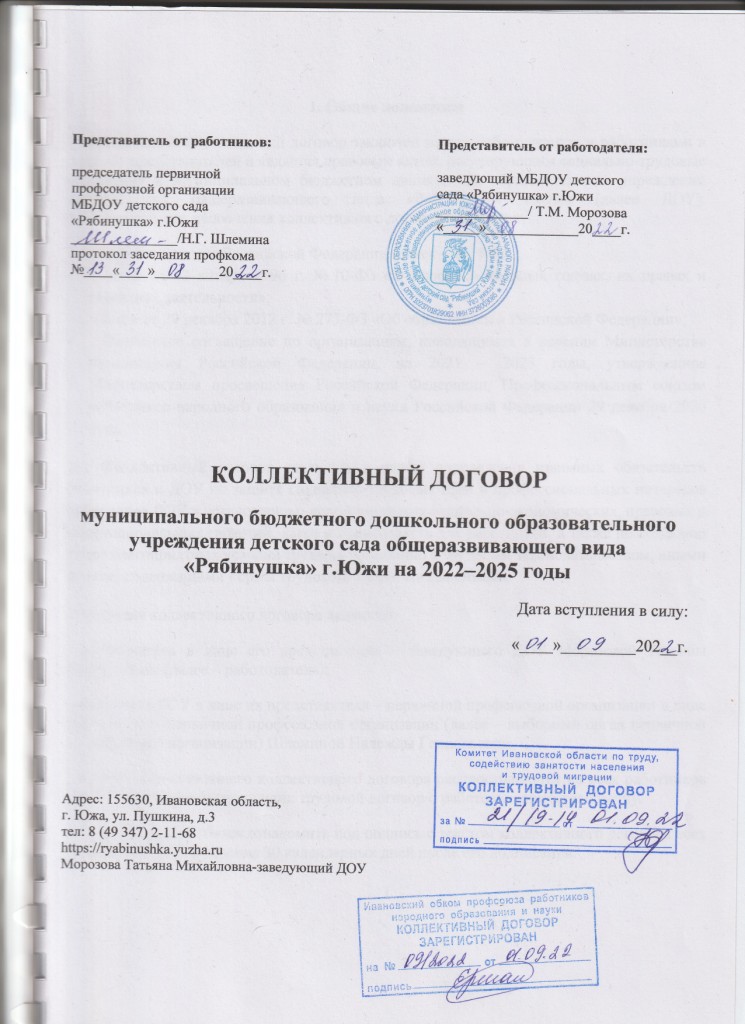 1. Общие положения1.1. Настоящий коллективный договор заключен между работодателем и работниками в лице их представителей и является правовым актом, регулирующим социально-трудовые отношения в Муниципальном бюджетном дошкольном образовательном учреждении детский сад общеразвивающего вида «Рябинушка» г.Южи (далее ДОУ).
1.2. Основой для заключения коллективного договора являются:- Трудовой кодекс Российской Федерации (далее – ТК РФ);- Закон от 12 января 1996 г. № 10-ФЗ «О профессиональных союзах, их правах и гарантиях деятельности»; - Закон от 29 декабря 2012 г. № 273-ФЗ «Об образовании в Российской Федерации»;- Отраслевое соглашение по организациям, находящимся в ведении Министерства просвещения Российской Федерации, на 2021 – 2023 годы, утвержденное Министерством просвещения Российской Федерации, Профессиональным союзом работников народного образования и науки Российской Федерации 29 декабря 2020 года.1.3. Коллективный договор заключен с целью определения взаимных обязательств работников и ДОУ по защите социально-трудовых прав и профессиональных интересов работников ДОУ и установлению дополнительных социально-экономических, правовых и профессиональных гарантий, льгот и преимуществ для работников, а также по созданию более благоприятных условий труда по сравнению с трудовым законодательством, иными актами, содержащими нормы трудового права, соглашениями.Сторонами коллективного договора являются:- работодатель в лице его представителя – заведующего ДОУМорозовой Татьяны Михайловны (далее – работодатель);- работники ДОУ в лице их представителя – первичной профсоюзной организации в лице председателя первичной профсоюзной организации (далее – выборный орган первичной профсоюзной организации) Шлеминой Надежды Геннадьевны.1.4. Действие настоящего коллективного договора распространяется на всех работников ДОУ, в том числе заключивших трудовой договор о работе по совместительству.1.5. Работодатель обязан ознакомить под подпись с текстом коллективного договора всех работников ДОУ в течение 30 календарных дней после его подписания.1.6. Коллективный договор сохраняет свое действие в случае изменения наименования ДОУ, реорганизацииДОУв форме преобразования, а также расторжения трудового договора с заведующим ДОУ.
1.7. При смене формы собственности ДОУ коллективный договор сохраняет свое действие в течение трех месяцев со дня перехода прав собственности.

1.8. При реорганизации в форме слияния, присоединения, разделения, выделения ДОУ,коллективный договор сохраняет свое действие в течение всего срока реорганизации.1.9. Любая из сторон имеет право направить другой стороне предложение о заключении нового коллективного договора или о продлении действующего на срок до трех лет, которое осуществляется в порядке, аналогичном порядку внесения изменений и дополнений в коллективный договор.1.10 При ликвидации ДОУ коллективный договор сохраняет свое действие в течение всего срока проведения ликвидации.1.11. Стороны договорились, что изменения и дополнения в коллективный договор в течение срока его действия могут вноситься по совместному решению представителями сторон без созыва общего собрания (конференции) работников в установленном законом порядке (ст. 44 ТК РФ). Вносимые изменения и дополнения в текст коллективного договора не могут ухудшать положение работников по сравнению с законодательством Российской Федерации и положениями прежнего коллективного договора.1.12. Контроль за ходом выполнения коллективного договора осуществляется сторонами коллективного договора в лице их представителей, соответствующими органами по труду.1.13. Стороны коллективного договора обязуются проводить обсуждение итогов выполнения коллективного договора на общем собрании работников не реже одного раза в год.1.14. Перечень локальных нормативных актов, содержащих нормы трудового права, при принятии которых, работодатель учитывает мотивированное мнение первичной профсоюзной организации:Правила внутреннего трудового распорядка;Соглашение по охране труда;Перечень профессий и должностей работников, занятых на работах с вредными и (или) опасными условиями труда;Положение о распределении стимулирующей части фонда оплаты труда.Перечень профессий и должностей работников, имеющих право на обеспечение специальной одеждой, обувью и другими средствами индивидуальной защиты, а также смывающие и обезвреживающими средствами;Должностные обязанности работников;Инструкции по охране труда.1.15.  Стороны коллективного договора определяют следующие формы участия первичной профсоюзной организации в управлении образовательной организацией: учет мотивированного мнения профсоюзной организации;консультации с работодателем по вопросам принятия локальных нормативных актов, регулирующие социально-трудовые интересы работников;получение от работодателя информации по вопросам, непосредственно затрагивающим интересы работников, а также по вопросам, предусмотренным ст. 53 ТК РФ, и по иным вопросам, предусмотренным в настоящем коллективном договоре;участие в разработке и принятии коллективного договора.1.16. Стороны коллективного договора имеют право продлить действие коллективного договора на срок не более трех лет (ст. 43 ТК РФ).1.17. Коллективный договор состоит из основного текста и приложений к нему, являющихся его неотъемлемой частью.1.18. Коллективный договор в течение семи дней со дня подписания направляется на уведомительную регистрацию в Комитет Ивановской области по труду, содействию занятости населения и трудовой миграции.1.19. До регистрации Коллективного договора в Комитете Ивановской области по труду, содействию занятости населения и трудовой миграции профсоюзная организация осуществляет уведомительную регистрацию коллективного договора в электронной базе Ивановского областного комитета профсоюза образования.1.20. Работодатель обязуется обеспечивать гласность содержания и выполнения условий коллективного договора.1.21. В течение срока действия коллективного договора ни одна из сторон не вправе прекратить в одностороннем порядке выполнение принятых на себя обязательств.1.22. Настоящий коллективный договор вступает в силу с13июля 2022 года и действует по 13 июля 2025 года включительно. 
2. Гарантии при заключении, изменениии расторжении трудового договора2. Стороны договорились, что:2.1. Работодатель не вправе требовать от работника выполнения работы, не обусловленной трудовым договором, условия трудового договора не могут ухудшать положение работника по сравнению с действующим трудовым законодательством.2.2. Работодатель обязуется:2.2.1. Заключить трудовой договор с работником в письменной форме в двух экземплярах, каждый из которых подписывается работодателем и работником, один экземпляр под подпись передать работнику в день заключения.
2.2.2. При приеме на работу (до подписания трудового договора) ознакомить работников под подпись с Правилами внутреннего трудового распорядка, настоящим коллективным договором, уставом ДОУ, иными локальными нормативными актами, непосредственно связанными с их трудовой деятельностью, а также ознакомить работников под подпись с принимаемыми впоследствии локальными нормативными актами, непосредственно связанными с их трудовой деятельностью.2.2.3. В соответствии со статьей 66.1 Трудового кодекса РФ работодатель формирует в электронном виде основную информацию о трудовой деятельности и трудовом стаже каждого работника (далее - сведения о трудовой деятельности) и представляет ее в порядке, установленном законодательством Российской Федерации об индивидуальном (персонифицированном) учете в системе обязательного пенсионного страхования, для хранения в информационных ресурсах Пенсионного фонда Российской Федерации.2.2.4. В соответствии состатьёй 57 ТК РФ втрудовом договоре указываются:фамилия, имя, отчество работника и наименование ДОУ;сведения о документах, удостоверяющих личность работника;идентификационный номер налогоплательщика;сведения о представителе ДОУ, подписавшем трудовой договор, и основание, в силу которого он наделен соответствующими полномочиями;место и дата заключения трудового договора.Обязательными для включения в трудовой договор являются следующие условия:место работы;трудовая функция (работа по должности в соответствии со штатным расписанием,с указанием квалификации; конкретный вид поручаемой работнику работы). Если в соответствии с Трудовым Кодексом, иными федеральными законами с выполнением работ по определенным должностям, профессиям, специальностям связано предоставление компенсаций и льгот либо наличие ограничений, то наименование этих должностей, профессий или специальностей и квалификационные требования к ним должны соответствовать наименованиям и требованиям, указанным в квалификационных справочниках, утверждаемых в порядке, устанавливаемом Правительством Российской Федерации, или соответствующим положениям профессиональных стандартов;дата начала работы, а в случае, когда заключается срочный трудовой договор, также срок его действия и обстоятельства (причины), послужившие основанием для заключения срочного трудового договора в соответствии с ТК или иным федеральным законом;условия оплаты труда (в том числе размер тарифной ставки или оклада (должностного оклада) работника, доплаты, надбавки и поощрительные выплаты);режим рабочего времени и времени отдыха (если для данного работника он отличается от общих правил, действующих у данного работодателя);гарантии и компенсации за работу с вредными и (или) опасными условиями труда, если работник принимается на работу в соответствующих условиях, с указанием характеристик условий труда на рабочем месте;условия, определяющие в необходимых случаях характер работы (подвижной, разъездной, в пути, другой характер работы);условия труда на рабочем месте;условие об обязательном социальном страховании работника в соответствии с настоящим ТК и иными федеральными законами;другие условия в случаях, предусмотренных трудовым законодательством и иными нормативными правовыми актами, содержащими нормы трудового права.Если при заключении трудового договора в него не были включены какие-либо сведения и (или) условия из числа предусмотренных п.2.2.4., то это не является основанием для признания трудового договора незаключенным или его расторжения. Трудовой договор должен быть дополнен недостающими сведениями и (или) условиями. При этом недостающие сведения вносятся непосредственно в текст трудового договора, а недостающие условия определяются приложением к трудовому договору либо отдельным соглашением сторон, заключаемым в письменной форме, которые являются неотъемлемой частью трудового договора.В трудовом договоре могут предусматриваться дополнительные условия, не ухудшающие положение работника по сравнению с установленным трудовым законодательством и иными нормативными правовыми актами, содержащими нормы трудового права, коллективным договором, соглашениями, локальными нормативными актами, в частности:об уточнении места работы (с указанием структурного подразделения и его местонахождения) и (или) о рабочем месте;об испытании;о неразглашении охраняемой законом тайны (государственной, служебной, коммерческой и иной);об обязанности работника отработать после обучения не менее установленного договором срока, если обучение проводилось за счет средств работодателя;о видах и об условиях дополнительного страхования работника;об уточнении применительно к условиям работы данного работника прав и обязанностей работника и работодателя, установленных трудовым законодательством и иными нормативными правовыми актами, содержащими нормы трудового права;о дополнительном негосударственном пенсионном обеспечении работника.По соглашению сторон в трудовой договор могут также включаться права и обязанности работника и работодателя, установленные трудовым законодательством и иными нормативными правовыми актами, содержащими нормы трудового права, локальными нормативными актами, а также права и обязанности работника и работодателя, вытекающие из условий коллективного договора, соглашений. Не включение в трудовой договор каких-либо из указанных прав и (или) обязанностей работника и работодателя не может рассматриваться как отказ от реализации этих прав или исполнения этих обязанностей.При включении в трудовой договор дополнительных условий не допускать ухудшения положения работника по сравнению с условиями, установленными трудовым законодательством и иными нормативными правовыми актами, содержащими нормы трудового права, соглашениями, локальными нормативными актами, настоящим коллективным договором.В трудовом договоре оговаривать объем учебной нагрузки педагогического работника, который может быть изменен только по соглашению сторон трудового договора, за исключением случаев, предусмотренных законодательством.Высвобождающуюся в связи с увольнением педагогических работников учебную нагрузку предлагать прежде всего тем педагогическим работникам, учебная нагрузка которых установлена в объеме менее нормы часов за ставку заработной платы.2.2.5. Заключать трудовой договор для выполнения трудовой функции, которая носит постоянный характер, на неопределенный срок. Срочный трудовой договор заключать только в случаях, предусмотренных статьей 59 ТК РФ.2.2.6. При приеме на работу педагогических работников, имеющих первую или высшую квалификационную категорию, а также ранее успешно прошедших аттестацию на соответствие занимаемой должности, после которой прошло не более трех лет, испытание при приеме на работу не устанавливается.2.2.7. Оформлять изменения условий трудового договора путем заключения дополнительных соглашений к трудовому договору, являющихся неотъемлемой частью заключенного между работником и работодателем трудового договора.2.2.8. Изменение определенных сторонами условий трудового договора, в том числе перевод на другую работу, производить только по письменному соглашению сторон трудового договора, за исключением случаев, предусмотренных частями 2 и 3 статьи 72.2 и статьей 74 ТК РФ.Временный перевод педагогического работника на другую работу в случаях, предусмотренных частью 3 статьи 72.2. ТК РФ, возможен только при наличии письменного согласия работника.2.2.9. Трудовым договором или дополнительным соглашением к трудовому договору может предусматриваться выполнение работником трудовой функции дистанционно на постоянной основе либо временно в соответствии со ст. 312.1 ТК РФ.Порядок взаимодействия работодателя и работника, в том числе в связи с выполнением трудовой функции дистанционно, передачей результатов своей работы и отчетов о выполненной работе по запросам работодателя, устанавливается трудовым договором, дополнительным соглашением к трудовому договору.Режим рабочего времени, продолжительность и периодичность выполнения трудовой функции дистанционно (удаленно), условия и порядок вызова работодателем дистанционного работника, выполняющего дистанционную работу временно, для выполнения им трудовой функции на  стационарном рабочем месте или выхода  на работу такого работника по своей инициативе, компенсация за используемое оборудование, принадлежащее работнику или арендованное им, а также возмещением работнику других расходов, связанных с выполнением дистанционной работы, определяется трудовым договором, дополнительным соглашением к трудовому договору.Предоставление ежегодного оплачиваемого отпуска и иных видов отпусков дистанционному работнику, выполняющему дистанционную работу временно, осуществляется в соответствии с утвержденным графиком отпусков.Выполнение работником трудовой функции дистанционно не может являться основанием для снижения ему заработной платы. 2.2.10. Временный перевод работника на дистанционную работу по инициативе работодателя в исключительных случаях осуществляется в соответствии с порядком, установленным ст. 312.9 ТК РФ.Локальный нормативный акт о временном переводе работников на дистанционный характер работы принимается с учетом мнения первичной  профсоюзной организации. 2.2.11. Если специфика работы, выполняемой работником на стационарном рабочем месте, не позволяет осуществить его временный перевод на дистанционную работу по инициативе работодателя либо работодатель не может обеспечить работника необходимыми для выполнения им трудовой функции дистанционно оборудованием, программно-техническими средствами, средствами защиты информации и иными средствами, время, в течение которого указанный работник не выполняет свою трудовую функцию, считается временем простоя по причинам, не зависящим от работодателя и работника, с оплатой этого времени простоя в полном объеме в пределах утвержденного фонда оплаты труда. 2.2.12. Сообщать выборному органу первичной профсоюзной организации в письменной форме непозднее, чем за три месяца до начала проведения соответствующих мероприятий о сокращениичисленности или штата работников и о возможном расторжении трудовых договоров с работниками в соответствии с пунктом 2 части 1 статьи 81 ТК РФ, при массовых увольнениях работников – также не позднее чем за три месяца.Массовым является увольнение 20-и и более человек в течение 30 календарных дней.Уведомление должно содержать проекты приказов о сокращении численности или штатов, список сокращаемых должностей и работников, перечень вакансий, предполагаемые варианты трудоустройства.2.2.13. Обеспечить преимущественное право на оставление на работе при сокращении штата работников с более высокой производительностью труда и квалификацией.Кроме перечисленных встатье 179ТК РФ, статье 261ТК РФ при равной производительности и квалификациипреимущественное право на оставление на работе имеют работники:-     предпенсионного возраста (за два и менее года до пенсии);-награжденные государственными или ведомственными наградами в связи с 
 деятельностью в образовательном учреждении;- работники, не имеющие дисциплинарных взысканий за период работы в ДОУ;- педагогические работники, приступившие к трудовой деятельности непосредственно после окончания образовательной организации высшего или профессионального образования и имеющие трудовой стаж менее одного года.2.2.14. Обеспечить работнику, увольняемому в связи с ликвидацией организации, сокращением численности или штата работников организации, право на время для поиска работы (4 часа в неделю) с сохранением среднего заработка.2.2.15. Расторжение трудового договора в соответствии с пунктами 2, 3 и 5 части 1 статьи 81 ТК РФ с работником – членом профсоюза по инициативе работодателя может быть произведено только с учетом мнения выборного органа первичной профсоюзной организации.2.2.16. Рассматривать все вопросы, связанные с изменением структуры ДОУ, его реорганизацией, с участием выборного органа первичной профсоюзной организации.2.2.17. При принятии решений об увольнении работника в случае признания его по результатам  аттестации несоответствующим занимаемой должности вследствие недостаточной квалификации  принимать меры по переводу работника с его письменного согласия на другую имеющуюся у  работодателя работу (как вакантную должность или работу, соответствующую квалификации работника,  так и вакантную нижестоящую должность или нижеоплачиваемую работу), которую работник может  выполнять с учетом  состояния его здоровья (ч. 3 ст. 81 ТК РФ).2.2.18. Выборный орган первичной профсоюзной организации обязуется осуществлять контроль за соблюдением работодателем трудового законодательства и иных нормативных правовых актов, содержащих нормы трудового права, соглашений, локальных нормативных актов, настоящего коллективного договора при заключении, изменении и расторжении трудовых договоров с работниками.3. Профессиональная подготовка, переподготовка и повышение квалификации работников.3.1. Работодатель определяет необходимость профессиональной переподготовки и повышения квалификации для нужд ДОУ.3.2. Работодатель с учетом мотивированного мнения профсоюзной организации определяет формы профессиональной переподготовки, подготовки и повышения квалификации работников, перечень необходимых профессий и специальностей на каждый календарный год с учетом перспектив развития образовательной организации.3.3. Работодатель обязуется:3.3.1. Направлять педагогических работников на дополнительное профессиональное обучение по профилю педагогической деятельности не реже чем один раз в три года (подп. 2  п. 5 ст. 47 Закона от 29 декабря 2012 г. № 273-ФЗ «Об образовании в Российской Федерации», ст. 196 и 197 ТК РФ).3.3.2.В случае направления работника на профессиональную подготовку, переподготовку  или  повышения квалификации, сохранять за ним место работы (должность), среднюю заработную плату по месту работы (п. 2 ч. 5 ст. 47 ФЗ № 273-ФЗ)и если работник направляется для повышения квалификации в другую местность, оплачивать ему командировочные расходы (суточные, проезд к месту обучения и обратно, проживание) в порядке и размерах, предусмотренных для лиц, направляемых в служебные командировки в соответствии с документами, подтверждающими фактически произведенные расходы3.3.3. Предоставлять гарантии и компенсации работникам, совмещающим работу с получением образования, в порядке, предусмотренном главой 26 ТК РФ, в том числе работникам, уже имеющим профессиональное образование соответствующего уровня и направленным на обучение работодателем.3.3.4. Содействовать работнику, желающему пройти профессиональное обучение по программам профессиональной подготовки, переподготовки, повышения квалификации или дополнительного профессионального образования по программам повышения квалификации и программам профессиональной переподготовки педагогических работников и приобрести другую профессию.3.3.5.С целью защиты социально-экономических и трудовых прав работников из числа молодежи:   закреплять наставников за работниками из числа молодежи в первый год работы в ДОУ и устанавливать  им  стимулирующие доплаты за проводимую работу; направлять на повышение квалификации женщин в течение первого года работы после их выхода из отпуска по уходу за ребёнком;содействоватьповышению профессиональной квалификации молодых работников.3.3.6. Организовывать проведение аттестации педагогических работников в соответствии с Порядком проведения аттестации педагогических работников организаций, осуществляющих образовательную деятельность, утвержденным приказом Министерства образования и науки РФ от 07 апреля 2014г. №276.3.3.7. График прохождения педагогическими работниками аттестации с целью подтверждения соответствия занимаемой должности утверждается работодателем и согласовывается письменно с выборным органом первичной профсоюзной организации ДОУ. Представление в аттестационную комиссию на работника - члена Профсоюза согласовывается в том числе с первичной профсоюзной организацией ДОУ.3.3.8. Для проведения аттестации с целью подтверждения соответствия педагогического работника занимаемой должности в состав аттестационной комиссии в обязательном порядке включается представитель выборного органа первичной профсоюзной организации ДОУ. 3.3.9. Аттестационная комиссия образовательной организации уведомляет представителя выборного органа первичной профсоюзной организации ДОУ о дате проведения аттестации педагогического работника.3.3.10. Работник, прошедший аттестацию на соответствие занимаемой должности по основному месту работы, может не проходить ее повторно по месту совместительства при условии, если должности совпадают по своему профилю.3.3.11. В случае признания педагогического работника по результатам аттестации несоответствующим занимаемой должности вследствие недостаточной квалификации работодатель направляет его для получения дополнительного профессионального образования или предоставляет, по возможности, другую имеющуюся работу с его письменного согласия (как вакантную должность или работу, соответствующую квалификации работника, так и вакантную нижестоящую должность или нижеоплачиваемую работу), которую работник может выполнять с учетом его состояния здоровья. Если такой перевод невозможен, работодатель имеет право принять решение о расторжении трудового договора с работником вследствие недостаточной квалификации согласно п. 3 части первой статьи 81 ТК РФ.3.3.12. В целях рационального использования потенциала педагогических кадров квалификационные категории, имеющиеся у них, учитываются в течение срока их действия во всех образовательных учреждениях Ивановской  области, в том числе:при работе по должности, по которой присвоена квалификационная категория, независимо от типа ДОУ;при возобновлении работы в должности, по которой присвоена квалификационная категория, независимо от перерывов в работе;при выполнении педагогической работы на разных должностях, по которым совпадают профили работы (деятельность), должностные обязанности, учебные программы.3.3.13. Решение об оплате труда работника по другой должности с учетом имеющейся квалификационной категории принимает работодатель по согласованию с профсоюзной организацией ДОУ на основании письменного заявления работника в соответствии с установленными в коллективном договоре условиями оплаты труда работника с учетом имеющейся квалификационной категории, если по выполняемой работе совпадают профили работы (деятельности). В случае конфликтной ситуации работодателя и работника, педагог может обратиться в комиссию по трудовым спорам, созданную в ДОУ, с просьбой о разрешении конфликта.3.3.14.Сохранять за педагогическими работниками оплату труда с учетом имевшейся квалификационной категории в случае истечения срока ее действия после подачи им заявления в аттестационную комиссию до принятия аттестационной комиссией решения об установлении (отказе в установлении) квалификационной категории.3.3.15. За педагогическими работниками сохранять условия оплаты труда с учетом имевшейся квалификационной категории по истечении срока ее действия на один год в следующих случаях:-после выхода на работу из отпуска по беременности и родам, уходу за ребенком; -отсутствие на рабочем месте более четырех месяцев подряд в связи с длительной нетрудоспособностью; -по окончании длительного отпуска, предоставляемого до одного года в соответствии с пунктом 4 части 5 статьи 47 ФЗ «Об образовании в Российской Федерации»; -при возобновлении педагогической работы после ее прекращения в связи с ликвидацией образовательной организации, сокращением численности или штата, ухода на пенсию; -при истечении срока действия квалификационной категории после подачи заявления в аттестационную комиссию на период до принятия аттестационной комиссией решения об установлении (отказе в установлении) квалификационной категории;-при наступлении права для назначения страховой пенсии по старости (не более чем за один год до ее установления); -при переходе из негосударственной образовательной организации, а также учреждений и организаций, не являющихся образовательными, на работу в государственные и муниципальные образовательные организации, при условии, если аттестация этих работников осуществлялась в соответствии с Порядком проведения аттестации педагогических работников организаций, осуществляющих образовательную деятельность, утвержденным приказом Министерства образования и науки РФ от 7 апреля 2014 г. № 276.».3.3.16.Обеспечивает в соответствии с Коллективным договором  за счет средств ДОУ участие работников в аттестационных процедурах (сохраняет среднюю заработную плату в период участия работника в заседании аттестационной комиссии, обеспечивает замену  занятий, компенсирует работнику командировочные расходы, если аттестация проводится вне места проживания работника), создает условия для подготовки электронного портфолио и видеозаписи занятия.4.Рабочее время и время отдыха4.1. Стороны пришли к соглашению о том, что:4.1.1. В соответствии с требованиями трудового законодательства и иных нормативных правовых актов, содержащих нормы трудового права, а также соглашений режим рабочего времени и времени отдыха работников ДОУ определяется настоящим коллективным договором, правилами внутреннего трудового распорядка(Приложение 1), трудовыми договорами, расписанием занятий, годовым календарным учебным графиком, графиками работы (графиками сменности), согласованными с выборным органом первичной профсоюзной организации.4.1.2. Для руководящих работников, работников из числа административно-хозяйственного, учебно-вспомогательного и обслуживающего персонала ДОУ устанавливается нормальная продолжительность рабочего времени, которая не может превышать 40 часов в неделю.4.1.3. Для педагогических работников в образовательной организации  устанавливается сокращенная продолжительность рабочего времени  - не более 36 часов в неделю (ст. 333 ТК РФ). В зависимости от должности и (или) специальности педагогических работников с учетом особенностей их труда продолжительность рабочего времени (нормы часов педагогической работы за ставку заработной платы), порядок определения учебной нагрузки, оговариваемой в трудовом договоре, и основания ее изменения, случаи установления верхнего предела учебной нагрузки педагогических работников определяются Министерством образования и науки Российской Федерации:старшему воспитателю, воспитателям, педагогу-психологу – 36 часов в неделю;       музыкальному руководителю – 24 часа в неделю;учителю – логопеду – 20 часов в неделю;(ст. 333 ТК РФ).4.1.4. Изменение условий трудового договора, за исключением изменения трудовой функции педагогического работника образовательной организации, осуществлять только в случаях, когда попричинам, связанным с изменением организационных или технологических условий труда (сокращение групп), определенные сторонами условия трудового договора не могут бытьсохранены.4.1.5. При установлении педагогическим работникам, для которых ДОУ является местом основной работы, учебной нагрузки на новый учебный год, как правило, сохраняется ее объем и преемственность в группах. Объем учебной нагрузки, установленный педагогическим работникам в начале учебного года, не может бытьуменьшен по инициативе работодателя в текущем учебном году, а также при установлении ее наследующий учебный год, за исключением случая, указанного в пункте4.1.4. настоящего раздела.Объем учебной нагрузки педагогических работников больше или меньше нормы часов за ставку заработной платы устанавливается только с их письменного согласия.4.1.6. Учебная нагрузка педагогическим работникам, находящимся к началу учебного года в отпуске поуходу за ребенком до достижения им возраста трех лет либо в ином отпуске, устанавливается при распределении ее на очередной учебный год на общих основаниях, а затем передается для выполнения другим педагогическим работникам на период нахождения указанных работников в соответствующих отпусках.4.1.7. Режим рабочего времени устанавливается для работников правилами трудового распорядка итрудовыми договорами.Общими выходнымиднямиявляются суббота и воскресенье.4.1.8. Привлечение работодателем работников к работе в сверхурочное время допускается только с письменного согласия работника и компенсируется в соответствии с трудовым законодательством.Работодатель может привлекать работников к сверхурочным работам в соответствии со статьей 99 ТКРФ только с предварительного согласия выборного органа первичной профсоюзной организации.К работе в сверхурочное время не допускаются беременные женщины, работники в возрасте до 18 лет,работники других категорий в соответствии с ТК РФ и иными федеральными законами.4.1.9. Ненормированный рабочий день в ДОУ предусмотрен для административного персонала ст. 101 ТКРФ.4.1.10.Перечень должностей работников с ненормированным рабочим днём:заведующий;старший воспитатель;заведующий хозяйством.4.1.11. Работа в выходные и праздничные дни запрещается. Привлечение работников к работе ввыходные и нерабочие праздничные дни производится с их письменного согласия в случае необходимости выполнения непредвиденных работ, от срочного выполнения которых зависит вдальнейшем нормальная работа ДОУ.Без согласия работников допускается привлечение их к работе в случаях, определенных частью 3 статьи 113 ТК РФ.В других случаях привлечение к работе в выходные и нерабочие праздничные дни допускается списьменного согласия работника и с учетом мнения выборного органа первичной профсоюзной организации ДОУ.Привлечение работника к работе в выходные и нерабочие праздничные дни производится пописьменному распоряжению работодателя.4.1.12. Привлечение работников организации к выполнению работы, не предусмотренной должностнымиобязанностями, трудовым договором, допускается только по письменному распоряжению работодателяс письменного согласия работника с дополнительной оплатой и соблюдением статей 60, 97 и 99 ТК РФ.4.1.13. В течение рабочего дня (смены) работнику предоставляется перерыв для отдыха и питания, время ипродолжительность которого определяется правилами внутреннего трудового распорядка ДОУ.Перерыв для отдыха и питания не предоставляется работникам, если установленная для негопродолжительность ежедневной работы (смены) не превышает 4 часов, если иное не предусмотрено трудовымдоговором.Для педагогических работников, выполняющих свои обязанности непрерывно в течение рабочего дня, перерывдля приема пищи не устанавливается: возможность приема пищи обеспечивается одновременно вместе с воспитанниками.4.1.14. Педагогическим работникам предоставляется ежегодный основной удлиненный оплачиваемыйотпуск, продолжительность которого устанавливается Правительством Российской Федерации, остальным работникам предоставляется ежегодный основной оплачиваемый отпуск продолжительностью не менее 28 календарных дней с сохранением места работы (должности) и среднего заработка.Отпуск за первый год работы предоставляется работникам по истечении шести месяцев непрерывнойработы в ДОУ, за второй и последующий годы работы – в любое времярабочего года в соответствии с очередностью предоставления отпусков. По соглашению стороноплачиваемый отпуск может быть предоставлен работникам и до истечения шести месяцев (ст. 122 ТКРФ).При предоставлении ежегодного отпуска педагогическим работникам за первый год работы влетний период, в том числе до истечения шести месяцев работы, его продолжительность должнасоответствовать установленной для них продолжительности и оплачиваться в полном размере.4.1.15. Очередность предоставления оплачиваемых отпусков определяется ежегодно в соответствии сграфиком отпусков, утверждаемым работодателем по согласованию с выборным органом первичнойпрофсоюзной организации ДОУ не позднее чем за две недели до наступления календарного года.О времени начала отпуска работник должен быть письменно извещен не позднее чем за две недели до его начала.Продление, перенесение, разделение и отзыв из оплачиваемого отпуска производится с согласияработника в случаях, предусмотренных статьями 124–125 ТК РФ.4.1.16. В соответствии с законодательством работникам предоставляются ежегодные дополнительныеоплачиваемые отпуска:поварам: за работу во вредных условиях труда – семь дней;заведующему ДОУ, старшему воспитателю, заведующему хозяйством: за ненормированный рабочий день – пятьдней;4.1.17. При исчислении общей продолжительности ежегодного оплачиваемого отпуска дополнительныеоплачиваемые отпуска суммируются с ежегодным основным оплачиваемым отпуском.4.1.18. Ежегодный оплачиваемый отпуск продлевается в случае временной нетрудоспособностиработника, наступившей во время отпуска.4.1.19. Ежегодный оплачиваемый отпуск по соглашению между работником и работодателем переносится надругой срок при несвоевременной оплате времени отпуска либо при предупреждении работника оначале отпуска позднее чем за две недели.4.1.20.При увольнении работнику выплачивается денежная компенсация за неиспользованный отпускпропорционально отработанному времени. Работнику, проработавшему 11 месяцев, выплачиваетсякомпенсация за полный рабочий год.Денежная компенсация за неиспользованный отпуск при увольнении работника исчисляется исходя изколичества неиспользованных дней отпуска с учетом рабочего года работника.При исчислении стажа работы при выплате денежной компенсации за неиспользованный отпуск приувольнении необходимо учесть, что:все дни отпусков, предоставляемых по просьбе работника без сохранения заработной платы, если ихобщая продолжительность превышает 14 календарных дней в течение рабочего года, должныисключаться из подсчета стажа, дающего право на выплату компенсации за неиспользованный отпуск при увольнении (ст. 121 ТК РФ);излишки, составляющие менее половины месяца, исключаются из подсчета, а излишки, составляющиене менее половины месяца, округляются до полного месяца (п. 35 Правил об очередных идополнительных отпусках, утвержденных НКТ СССР от 30 апреля 1930 г. № 169).4.1.21. Исчисление среднего заработка для оплаты ежегодного отпуска производится в соответствии со статьей 139 ТК РФ.4.1.22. Стороны договорились о предоставлении работникам ДОУ дополнительного оплачиваемого отпуска в случаях:бракосочетания самого работника - 3 (три) рабочих дня;бракосочетание детей – 1 (один) рабочий день;рождение ребёнка - 1 (один) рабочий день;смерть родителей, супруга, супруги, детей, брата, сестры - 3 (три) рабочих дня;председателям  первичных организаций профсоюза - 2 (два) рабочих дня;лицу выполняющему функции специалиста по охране труда - 2 (два) рабочих дня;с началом учебного года родителям в случае поступления ребенка на учебу в первый класс общеобразовательного учебного заведения - 1 (один) рабочий день;работникам, не пропустившим ни одного рабочего дня по болезни и не имеющим дисциплинарных взысканий по работе в течение календарного года – 2 (два) рабочих дня.4.1.23 Работникам, которые прошли полный курс вакцинации против новой коронавирусной инфекции (COVID-19) предоставляются 2 (два) дополнительных оплачиваемых дня отдыха в любое удобное для работника время.4.1.24. Отпуск без сохранения заработной платы предоставляется работнику по семейнымобстоятельствам и другим уважительным причинам продолжительностью, определяемой по соглашениюмежду работником и работодателем.4.1.25. Работодатель обязуется предоставить отпуск без сохранения заработной платы на основанииписьменного заявления работника в сроки, указанные работником, в следующих случаях:– родителям, воспитывающим детей в возрасте до 14 лет, – 14 календарных дней;– в связи с переездом на новое место жительства – три календарных дня;– для проводов детей на военную службу – два календарных дня;– тяжелое заболевание близкого родственника – три календарных дня;– участникам Великой Отечественной войны – до 35 календарных дней в году;– работающим пенсионерам по старости (по возрасту) – до 14 календарных дней в году;– родителям и женам (мужьям) военнослужащих, погибших или умерших вследствие ранения, контузииили увечья, полученных при исполнении обязанностей военной службы, либо вследствие заболевания, связанного с прохождением военной службы, – до 14 календарных дней в году;– работающим инвалидам – до 60 календарных дней в году.4.1.26. Педагогическим работникам не реже чем через каждые 10 лет непрерывной педагогической работыпредоставляется длительный отпуск сроком до одного года в порядке, установленном Министерством образования и науки Российской Федерации (подп. 4 п. 5 ст. 47 Закона от 29 декабря 2012 г. 273-ФЗ «Об образовании в Российской Федерации», ст. 335 ТК РФ).4.2. Работодатель обязуется:4.2.1. При проведении специальной оценки условий труда в целях реализации Федерального закона от 28 декабря 2013 года № 426-ФЗ «О специальной оценке условий труда» (с учетом дополнений и изменений, внесенных Федеральным законом от 28 декабря 2013 № 421-ФЗ «О внесении изменений в отдельные законодательные акты Российской Федерации в связи с принятием Федерального закона «О специальной оценке условий труда») работникам, условия труда которых отнесенык вредным и (или) опасным по результатам специальной оценки условий труда, предоставлять ежегодный дополнительный оплачиваемый отпуск в соответствии со статьей 117 ТК РФ.До проведения специальной оценки условий труда и оценки фактических условий труда работников сохранять работникам, занятым на работах с тяжелыми, вредными и (или) опасными условиями труда,  право на дополнительный оплачиваемый отпуск продолжительностью не менее 7 календарных дней  в соответствии со Списком, утвержденным Постановлением Госкомтруда СССР и Президиума ВЦСПС от 25 октября 1974 г. № 298/П-22 «Об утверждении списка производств, цехов, профессий и должностей с вредными условиями труда, работа в которых дает право на дополнительный отпуск и сокращенный рабочий день»  и производить доплаты работникам, занятых с вредными и опасными условиями труда.4.3. Выборный орган первичной профсоюзной организации обязуется:4.3.1. Осуществлять контроль за соблюдением работодателем требований трудового законодательстваи иных нормативных правовых актов, содержащих нормы трудового права, соглашений, локальныхнормативных актов, настоящего коллективного договора по вопросам рабочего времени и времени отдыха работников.4.3.2. Предоставлять работодателю мотивированное мнение при принятии локальных нормативныхактов, регулирующих вопросы рабочего времени и времени отдыха работников, с соблюдением сроков ипорядка, установленных статьей 372 ТК РФ.4.3.3. Вносить работодателю представления об устранении выявленных нарушений.5. Оплата и нормирование труда5.1. Оплата труда работников муниципального бюджетного дошкольного образовательного учреждения детский сад общеразвивающего вида «Рябинушка» г.Южи производитсяв соответствии со статьями 135, 144, 145 Трудового Кодекса Российской Федерации, Федеральным законом от 29.12.2012 г. №273-ФЗ «Об образовании в Российской Федерации», Отраслевым Положением об оплате труда работников учреждений образования Южского муниципального  района, утверждённого  Решением Совета Южского муниципального района от 15.11.2013 года № 105 (в действующей редакции),  Положением об оплате труда работников МБДОУ детский сад «Рябинушка» г.Южи, в пределах фонда оплаты труда МБДОУ детский сад «Рябинушка» г.Южи на текущий финансовый год.5.2. Заработная плата работников ДОУ определяется на основе:5.2.1.	Отнесения должностей работников к соответствующим профессиональным квалификационным группам (далее – ПКГ) и квалификационным уровням в составе профессиональных групп в соответствии с приказами Министерства здравоохранения и социального развития Российской Федерации;5.2.2.	Установления должностных окладов на основе размеров минимальных окладов работников по соответствующим ПКГ, повышающих коэффициентов по занимаемым должностям (профессиям) в зависимости от предъявляемых требований к профессиональной подготовке и уровню квалификации, которые необходимы для осуществления соответствующей профессиональной деятельности;5.3. Заработная плата работников ДОУвключает в себя:должностной оклад, образованный путём умножения минимального оклада по профессионально-квалификационным группам на повышающий коэффициент по занимающей должности; доплаты и надбавки компенсационного характера, в том числе за работу во вредных и тяжелых условиях труда; за работу в условиях, отклоняющихся от нормальных (при выполнении работ различной квалификации, совмещении  профессий (должностей), сверхурочной работе, работе в ночное время, выходные и нерабочие  праздничные дни и при выполнении работ в других условиях, отклоняющихся от нормальных);иные выплаты компенсационного характера за работу, не входящую в должностные обязанности; выплаты стимулирующего характера;доплаты работнику для доведения его заработной платы до минимального размера оплаты труда, установленного федеральным законом;доплата за наличие почетного звания, государственных или ведомственных наград.5.4 Условия оплаты труда работника, включая размер минимального оклада, повышающие коэффициенты к окладу, размеры выплат компенсационного характера с указанием их видов, размеры илиусловия выплат стимулирующего характера являются обязательными для включения в трудовой договор.5.5. Месячная заработная плата работника, полностью отработавшего за этот период норму рабочего времени и выполнившего нормы труда (трудовые обязанности), не может быть ниже минимального размера оплаты труда, установленного в соответствии с законодательством.5.6. Размер и перечень выплат стимулирующего характера, компенсационных выплат, работникам ДОУ устанавливается в соответствии с Положением   об оплате труда работников муниципального бюджетного дошкольного образовательного учреждения детский сад общеразвивающего вида «Рябинушка» г.Южи (Приложение №3).5.7. При разработке и утверждении в ДОУ показателей и критериев эффективности работы в целях осуществления стимулирования качественного труда работников учитываются следующие основные принципы:размер вознаграждения работника должен определяться на основе объективной оценки результатов его труда (принцип объективности);работник должен знать, какое вознаграждение он получит в зависимости от результатов своего труда (принцип предсказуемости);вознаграждение должно быть адекватно трудовому вкладу каждого работника в результат деятельности всей организации, его опыту и уровню квалификации (принцип адекватности);вознаграждение должно следовать за достижением результата (принцип своевременности);правила определения вознаграждения должны быть понятны каждому работнику (принцип справедливости);принятие решений о выплатах и их размерах должны осуществляться по согласованию с выборным органом первичной профсоюзной организации (принцип прозрачности).5.8. Работникам, имеющим дисциплинарные взыскания, стимулирующие выплаты не назначаются и не выплачиваются.5.9.	В случаях, когда размер оплаты труда работника зависит от стажа, образования, квалификационной категории, государственных наград и (или) ведомственных знаков отличия, ученой степени, право на его изменение возникает в следующие сроки:при получении образования или восстановлении документов об образовании - со дня представления соответствующего документа;при установлении квалификационной категории - со дня вынесения решения аттестационной комиссией Департамента образования;при присвоении почетного звания, награждения ведомственными знаками отличия - со дня присвоения, награждения;при присуждении ученой степени доктора наук и кандидата наук - со дня принятия Министерством науки и высшего образования Российской Федерации решения о выдаче диплома;при изменении оклада - со дня вступления в силу решения Совета Южского муниципального района.  При наступлении у работника права на изменение размеров оплаты в период пребывания его в ежегодном оплачиваемом или другом отпуске, а также в период его временной нетрудоспособности выплата заработной платы (исходя из более высокого размера) производится со дня окончания отпуска или временной нетрудоспособности.5.10. Заработная плата выплачивается работникам за текущий месяц не реже чем 2 раза, каждые полмесяца в денежной форме.Днями выплаты заработной платы являются: 20 число месяца – за первую половину текущего месяца и 5 число следующего месяца за вторую половину месяца. При выплате заработной платы работнику вручается расчетный листок с указанием:составных частей заработной платы, причитающейся ему за соответствующий период;размеров иных сумм, начисленных работнику, в том числе денежной компенсации за нарушение работодателем установленного срока выплаты заработной платы, оплаты отпуска, выплат при увольнении и (или) других выплат, причитающихся работнику;размеров и оснований произведенных удержаний;общей денежной суммы, подлежащей выплате.Форма расчетного листка утверждается работодателем с учетом мнения выборного органа первичной профсоюзной организации.5.11. При совпадении дня выплаты с нерабочим днем, выплата заработной платы производится накануне этого дня.5.12. В случае задержки выплаты заработной платы на срок более 15 дней или выплаты заработной платы не в полном объеме работник имеет право приостановить работу на весь период до выплаты задержанной суммы, известив об этом работодателя в письменной форме. При этом он не может быть подвергнут дисциплинарному взысканию.5.13. Работодатель обязан возместить работнику, вынужденно приостановившему работу в связи с задержкой выплаты заработной платы на срок более 15 дней, не полученный им заработок за весь период задержки, а также средний заработок за период приостановления им исполнения трудовых обязанностей.5.14. При нарушении установленного срока выплаты заработной платы, оплаты отпуска, выплат при увольнении и других выплат, причитающихся работнику, в том числе в случае приостановки работы, ему причитается денежная компенсация, размер которой определяется в соответствии с действующим законодательством.5.15 Время простоя по причинам, независящим от работодателя и работника, оплачивается в размере не менее 2/3тарифной ставки, оклада (должностного оклада),рассчитанных пропорционально времени простоя. Время простоя по вине работника не оплачивается (ст.157 ТК РФ).5.16.Оплата труда работников, занятых на работах с вредными и (или) опасными условиями труда, производится по результатам специальной оценки условий труда в повышенном размере по сравнению с тарифными ставками (окладами), установленными для различных видов работ с нормальными условиями труда. Минимальный размер повышения оплаты труда работников, занятых на работах во вредных и (или) опасных условиях труда, в соответствии со статьей 147 ТК РФ не может быть менее 4 процентов тарифной ставки (оклада), установленной для различных видов работ с нормальными условиями труда.5.17.Оплата труда работников в ночное время (с 22 часов до 6 часов) производится в повышенном размере, но не ниже 35 процентов часовой тарифной ставки (части оклада (должностного оклада), рассчитанного за час работы) за каждый час работы в ночное время.5.18. Оплата труда при совмещении профессий (должностей) работником производитсяв соответствии со ст. 151 ТК РФ.5.19.  Оплата сверхурочной работы производится в соответствии со ст. 152 ТК РФ.5.20. Оплата труда лиц, работающих по совместительству, производится в соответствии со ст.285 ТК РФ.                                                                            5.21. Исчисление средней заработной платы работникам, в том числе для оплаты отпусков, производится в соответствии со ст. 139 ТК РФ.     5.22. Оплата отпуска производится не позднее, чем за три дня до его начала. 5.23. Установлена оплата в размере не менее 10% МРОТлицам, выполняющим функции специалиста по охране труда в ДОУ.5.24. Установлена стимулирующая выплата педагогическим работникам ДОУ, в течение первых шести месяцев с момента трудоустройства, выхода из отпуска по уходу за ребёнком в размере не менее 50% МРОТ.5.25. Работникам, награжденным ведомственными наградами (в том числе медалями, почетными званиями, отраслевыми нагрудными знаками и другими наградами), выплачивается ежемесячная доплата в размере 5 % должностного оклада.5.26. Заработная плата работника переводится в кредитную организацию, указанную в заявлении работника. Работодатель обязуется обеспечить работникам открытие и обслуживание лицевых счетов в кредитном учреждении (ст. 22, 56 ТК РФ) за счёт ДОУ. Работник вправе заменить кредитную организацию, в которую должна быть переведена заработная плата, сообщив в письменной форме работодателю об изменении реквизитов для перевода заработной платы, не позднее чем за пять рабочих дней до дня выплаты заработной платы.5.27. Совместным решением работодателя, выборного органа первичной профсоюзной организации и органа самоуправления ДОУ средства, полученные от экономии фонда заработной платы, могут быть направлены на поощрение (премии), на оказание материальной помощи и установлении надбавок работникам.6. Социальные гарантии и льготы.Стороны пришли к соглашению о том, что:6.1. Гарантии и компенсации работникам предоставляются в следующих случаях:при заключении трудового договора (гл. 10, 11 ТК РФ);при переводе на другую работу (гл. 12 ТК РФ);при расторжении трудового договора (гл. 13 ТК РФ);по вопросам оплаты труда (гл. 20–22 ТК РФ);при направлении в служебные командировки (гл. 24 ТК РФ);при совмещении работы с обучением (гл. 26 ТК РФ);при предоставлении ежегодного оплачиваемого отпуска (гл. 19 ТК РФ);в связи с задержкой выдачи трудовой книжки при увольнении (ст. 84.1 ТК РФ);в других случаях, предусмотренных трудовым законодательством.                                                          6.2.Работодатель обязуется: 6.2.1. Предоставлять работникам, имеющим детей дошкольного возраста, места в ДОУ вне очереди.6.2.2. Ходатайствовать перед органами местного самоуправления о предоставлении    жилья нуждающимся работникам и выделении ссуд на его приобретение. 6.2.3.Оказывать материальную помощь работникам ДОУ из средств экономии.6.2.4. Организовать в ДОУ платное горячее питание для сотрудников.6.2.5. Своевременно и полностью перечислять за работников страховые взносы в Пенсионный фонд РФ, Фонд социального страхования РФ, Фонд медицинского страхования РФ.6.2.6. Производить выплату пособия по временной нетрудоспособности за первые три дня нетрудоспособности работника в связи с заболеванием или травмой (за исключением несчастных случаев на производстве) за счет средств работодателя в соответствии с Федеральным законом от 29.12.2006 №255-ФЗ «Об обязательном страховании на случай временной нетрудоспособности и в связи с материнством».6.2.7. Предоставлять гарантии работникам в случае сдачи ими крови и ее компонентов в соответствии со ст. 186 ТК РФ.6.2.8.Сохранять педагогическим работникам по истечении срока действия квалификационной категории в течение одного года уровень оплаты труда с учетом ранее имевшейся квалификационной категории по заявлению работника:при выходе на работу после нахождения в отпуске по беременности и родам, по уходу за ребенком;при выходе на работу после нахождения в длительном отпуске сроком до одного года в соответствии с пунктом 4 части 5 статьи 47 Федерального закона от 29 декабря 2012 г. 273-ФЗ «Об образовании в Российской Федерации»;в случае истечения срока действия квалификационной категории, установленной педагогическим работникам и заведующему ДОУ, которым до назначения пенсии по старости осталось менее одного года.6.2.9. Заведующему ДОУ предоставляется в порядке, установленном Правительством Российской Федерации, права, социальные гарантии и меры социальной поддержки, предусмотренные для педагогических работников пунктами 3 и 5 части 5 и частью 8 статьи 47 Федерального закона от 29 декабря 2012 г. 273-ФЗ «Об образовании в Российской Федерации».7. Охрана труда и здоровья.7.1.Работодатель обязуется:7.1.1.Обеспечить право работников ДОУ на здоровые и безопасные условия труда, внедрение современных средств безопасности труда, предупреждающих производственный травматизм и возникновение профессиональных заболеваний работников (ст. 219 ТК РФ).Для реализации этого права заключить соглашение по охране труда (Приложение 2)с определением в нем организационных и технических мероприятий по охране и безопасности труда, сроков их выполнения, ответственных должностных лиц.7.1.2.	Обеспечить безопасные и здоровые условия труда при проведении образовательного процесса, в том числе дистанционной работы в условиях чрезвычайной ситуации (Федеральный закон от 08.12.2020 N 407-ФЗ).7.1.3.  Проводить в ДОУ специальную оценку условий труда. 7.1.4. В состав комиссии по проведению специальной оценки условий труда   в обязательном порядке включать членов выборного органа первичной профсоюзной организации.7.1.5. Проводить со всеми поступающими на работу, а также переведенными на другую работу работниками ДОУ обучение и инструктаж по охране труда, сохранности жизни и здоровья детей, безопасным методам и приемам выполнения работ, оказанию первой помощи пострадавшим.7.1.6.Обеспечить наличие нормативных и справочных материалов по охране труда, правил, инструкций, журналов инструктажа и других материалов за счет ДОУ.7.1.7.Обеспечить работников сертифицированной спецодеждой, спецобувью и другими средствами индивидуальной защиты (далее - СИЗ), смывающими и обезвреживающими средствами в соответствии с установленными нормами (в соответствии с ПФХД).7.1.8. Обеспечить ДОУ аптечками для оказания первой помощи работникам в комплектации, утвержденной приказом Министерства здравоохранения Российской Федерации от 15 декабря 2020 г. №1331 н«Об утверждении требований к комплектации медицинскими изделиями аптечки для оказания первой помощи работникам».7.1.9. Обеспечить установленный санитарными нормами тепловой режим в помещениях.7.1.10. Обеспечить компенсационные выплаты работникам, занятым на работах с вредными и (или) опасными условиями труда. Сохранять место работы (должность) и средний заработок за работниками ДОУ на время приостановления работ органами государственного надзора и контроля за соблюдением трудового законодательства вследствие нарушения требований охраны труда не по вине работника (ст. 220 ТК РФ).7.1.11. Проводить своевременное расследование несчастных случаев на производстве в соответствии с действующим законодательством и вести их учет.7.1.12.  Разработать и утвердить инструкции по охране труда на каждое рабочее место с учетом мотивированного мнения выборного органа первичной профсоюзной организации. (ст. 212 ТК РФ).7.1.13. Обеспечить контроль за соблюдением работниками требований, правил и инструкций по охране труда.7.1.14. Обеспечить совместно с профсоюзной организацией контроль за состоянием условий охраны труда, выполнением соглашения по охране труда.7.1.15.Оказывать содействие техническому инспектору труда Профсоюза работников народного образования и науки РФ, членам комиссий по охране труда, уполномоченному (доверенному лицу) по охране труда в проведении контроля за состоянием охраны труда в ДОУ. В случае выявления ими нарушения прав работников на здоровье и безопасные условия труда принимать меры к их устранению. 7.1.16. Обеспечить за счет средств работодателя в установленных законодательством случаях проведение обязательных предварительных (при поступлении на работу) и периодических (в течение трудовой деятельности) медицинских осмотров с сохранением за ним места работы (должности) и среднего заработка на время прохождения указанных мероприятий.7.1.17. Использовать возможность возврата части страховых взносов (до 20 процентов) на  предупредительные меры по улучшению условий и охраны труда, предупреждению производственного травматизма, в том числе на проведение специальной оценки условий труда, обучение по охране труда, приобретение средств индивидуальной защиты работникам, санаторно-курортное лечение работников, занятых на работах с вредными и (или) опасными условиями труда, проведение обязательных медицинских осмотров и другие мероприятия в соответствии с приказом Министерства труда и социальной защиты РФ от 10 декабря  2012 г. № 580н.7.1.18. Содействовать дополнительной диспансеризации работающих в соответствии с требованиями Федерального закона от 29 ноября 2010г. №326-ФЗ «Об обязательном медицинском страховании в Российской Федерации».Работников освобождают от работы для прохождения диспансеризации, на основании их письменных заявлений с сохранением за ними места работы (должности) и среднего заработка, на один рабочий день один раз в три года, а работников предпенсионного возраста (в течение пяти лет до наступления пенсионного возраста) и пенсионеров на два рабочих дня один раз в год. Конкретный день или дни прохождения диспансеризации согласовываются с работодателем.   7.1.19. Выделять средства на выполнение мероприятий по охране труда, в том числе на специальную оценку условий труда, обучение по охране труда, медицинские осмотры и психиатрические освидетельствования работников.7.1.20.Организовать за счет средств МБДОУ детского сада «Рябинушка» г.Южи обучение работников по охране труда и проверку их знаний требований законодательства по охране труда, согласно статье 225 ТК РФ, обучение педагогических работников навыкам оказания первой помощи в соответствии со статьей 41 Федерального закона от 29.12.2012 № 273-ФЗ «Об образовании в Российской Федерации».7.2. Профсоюз обязуется: 7.2.1.  Обеспечить избрание уполномоченных лиц по охране труда первичной профсоюзной организации.7.2.2.  Осуществлять защитные функции по соблюдению прав членов Профсоюза на здоровые и безопасные условия труда, гарантии и компенсации работникам, занятым во вредных и (или) опасных условиях труда, привлекая для этих целей технических, внештатных технических инспекторов труда и уполномоченных (доверенных) лиц по охране труда, которые представляют интересы членов Профсоюза в органах государственной власти, в суде.7.2.3. Разрабатывает предложения по профилактике несчастных случаев и повреждений здоровья работников на работе.7.2.4.  Принимает участие в работе комиссий по расследованию несчастных случаев на производстве. 7.2.5.  Регулярно проводит разъяснительную работу среди работников по вопросам охраны труда и предоставления социальных гарантий.7.2.6. Защищает права и законные интересы членов Профсоюза по вопросам возмещения вреда, причиненного их здоровью на производстве (работе).7.2.7. Организует проведение проверок состояния условий и охраны труда, выполнения мероприятий по охране труда, предусмотренных трудовым законодательством, коллективными договорами и соглашениями.7.2.8.  Оказывает консультативную помощь членам Профсоюза в реализации их права на безопасные и здоровые условия труда, социальные льготы и компенсации за работу во вредных и особых условиях труда.7.2.9.  Контролирует реализацию права работника на сохранение за ним места работы (должности) и среднего заработка на время приостановки работ в ДОУ, либо непосредственно на рабочем месте, вследствие нарушения законодательства об охране труда, нормативных требований охраны труда, возникших не по вине работника.7.3. Работники обязуются:7.3.1. Соблюдать требования охраны труда, установленные законами и иными нормативными правовыми актами, а также правилами и инструкциями по охране труда.7.3.2. Проходить обучение безопасным методам и приемам выполнения работ, оказанию первой помощи при несчастных случаях на производстве, инструктаж по охране труда, проверку знаний требований  охраны труда.7.3.3. Проходить обязательные предварительные при поступлении на работу и периодические медицинские осмотры, а также внеочередные медицинские осмотры в соответствии с медицинскими  рекомендациями за счет средств работодателя.7.3.4. Правильно применять средства индивидуальной и коллективной защиты.7.3.5. Незамедлительно извещать руководителя ДОУ о любой ситуации, угрожающей жизни издоровью людей, о каждом несчастном случае, происшедшем на производстве, или об ухудшении состояния своего здоровья во время работы, в том числе о проявлении признаков острого заболевания  (отравления).7.4. Работник имеет право отказаться от выполнения работы в случае возникновения на рабочем месте ситуации, угрожающей его жизни и здоровью, а также при необеспечении необходимыми средствами индивидуальной и коллективной защиты до устранения выявленных нарушений.7.5. Бережно относиться к имуществу ДОУ, соблюдать чистоту в помещениях.8. Гарантии прав профсоюзной организации и членов профсоюза8.1.	Первичная профсоюзная организация и ее выборные органы представляют в социальном партнерстве интересы работников, являющихся членами Профсоюза, а при проведении коллективных переговоров, заключении или изменении коллективного договора, а также при рассмотрении и разрешении коллективных трудовых споров работников с работодателем - интересы всех членов коллектива.8.2.	Работодатель обеспечивает при наличии письменных заявлений работников, являющихся членами Профсоюза, а также других работников - не членов Профсоюза, ежемесячное бесплатное перечисление членских профсоюзных взносов из заработной платы работников в размере не менее одного процента от ежемесячной заработной платы и других доходов, связанных с их трудовой деятельностью, на расчётный счёт профсоюзной организации.8.3.	Профсоюзная организация осуществляет в установленном порядке контроль за соблюдением трудового законодательства и иных нормативно-правовых актов, содержащих нормы трудового права (ст. 370 ТК РФ).8.4.	Работодатель принимает решения с учетом мотивированного мнения первичной профсоюзной организации по вопросам, предусмотренных законодательством и настоящим коллективным договором.8.5.	Увольнение работника, являющегося членом Профсоюза, по пунктам 2 ,3 или 5 ст. 81 ТК РФ производится с учетом мотивированного мнения профсоюзной организации.8.6.	Работодатель обязан предоставить профсоюзной организации безвозмездно помещение для проведения собраний, заседаний, хранения документации, проведения оздоровительной, культурно-массовой работы, возможность размещения информации в доступном для всех работников месте, право пользования средствами связи, оргтехникой, транспортом (ст. 377 ТК РФ).8.7.	 Работодатель освобождает от работы с сохранением среднего заработка членов профсоюза   на время участия в качестве делегатов созываемых профсоюзом съездов, конференций, а также для участия в работе выборных органов профсоюза, проводимых им семинарах, совещаниях и других мероприятиях. Суммарное время освобождения от основной работы в месяц в пределах 2 рабочих дней.8.8.	Не допускаются ограничения гарантированных законом социально-трудовых и иных прав и свобод, принуждения, увольнения или иных форм воздействия в отношении любого работника в связи с его членством в Профсоюзе и (или) профсоюзной деятельностью.8.9.	Председатель первичной профсоюзной организации может быть уволен по инициативе работодателя в соответствии с пунктом 2, 3, 5 ст. 81 ТК РФ с соблюдением общего порядка увольнения и только с предварительного согласия вышестоящего выборного профсоюзного органа (ст. 374, 376 ТК РФ). 8.10.	Члены выборного органа первичной профсоюзной организации включаются в состав комиссий образовательной организации по тарификации, аттестации педагогических работников, специальной оценки условий труда, охране труда.8.11.	Работодатель с учетом мотивированного мнения выборного органа профсоюзной организации рассматривает следующие вопросы:расторжение трудового договора с работниками, являющимися членами профсоюза, по инициативе работодателя (ст. 82, 374 ТК РФ);привлечение к сверхурочным работам (ст. 99 ТК РФ);разделение рабочего времени на части (ст. 105 ТК РФ);привлечение к работе в выходные и нерабочие праздничные дни (ст. 113 ТК РФ);очередность предоставления отпусков (ст. 123 ТК РФ);установление системы оплаты труда (ст. 135 ТК РФ);применение систем нормирования труда (ст. 159 ТК РФ);утверждение Правил внутреннего трудового распорядка (ст. 190 ТК РФ);создание комиссии по охране труда (ст. 218 ТК РФ);составление графиков сменности (ст. 103 ТК РФ);установление размеров повышенной заработной платы за вредные и (или) опасные условия труда (ст. 147 ТК РФ);размеры повышения заработной платы в ночное время (ст. 154 ТК РФ);снятие дисциплинарного взыскания до истечения 1 года со дня его применения (ст. 193, 194 ТК РФ);определение форм профессиональной подготовки, переподготовки и повышения квалификации работников, перечня необходимых профессий и специальностей (ст. 196 ТК РФ);установление сроков выплаты заработной платы работникам (ст. 136 ТК РФ);формирование комиссии по урегулированию споров между участниками образовательных отношений.8.12. С учетом мотивированного мнения выборного органа первичной профсоюзной организации производится расторжение трудового договора с работниками, являющимися членами профсоюза, по следующим основаниям:сокращение численности или штата работников организации (статьи 81, 82, 373 ТК РФ);несоответствие работника занимаемой должности или выполняемой работе вследствие недостаточной квалификации, подтвержденной результатами аттестации (статьи 81, 82, 373 ТК РФ);неоднократное неисполнение работником без уважительных причин трудовых обязанностей, если он имеет дисциплинарное взыскание (статьи 81, 82, 373 ТК РФ);повторное в течение одного года грубое нарушение устава организации, осуществляющей образовательную деятельность (пункт 1 статьи 336 ТК РФ);совершение работником, выполняющим воспитательные функции, аморального проступка, несовместимого с продолжением данной работы (пункт 8 части 1 статьи 81 ТК РФ);применение, в том числе однократное, методов воспитания, связанных с физическим и (или) психическим насилием над личностью обучающегося, воспитанника (пункт 2 статьи 336 ТК РФ).8.13.	По согласованию с выборным органом первичной профсоюзной организации в дошкольном образовательном учреждении утверждаются:перечень должностей работников с ненормированным рабочим днем (статья 101 ТК РФ)  (приложение №8);список работников на представление к присвоению почетных званий (статья 191 ТК РФ);список работников на представление к награждению отраслевыми наградами и иными наградами (статья 191 ТК РФ);размеры повышенной заработной платы за вредные и (или) опасные и иные особые условия труда (статья 147 ТК РФ);размеры повышения заработной платы в ночное время (статья 154 ТК РФ);педагогическая нагрузка (статья 100 ТК РФ);размер выплат стимулирующего характера (статьи 135, 144 ТК РФ); размер премиальных выплат и использование фонда экономии заработной платы (статьи 135, 144 ТК РФ);8.14.	С предварительного согласия выборного органа первичной профсоюзной организации оформляются:дисциплинарное взыскание в виде замечания или выговора в отношении работников, являющихся членами выборного органа первичной профсоюзной организации (статьи 192, 193 ТК РФ);временный перевод работников, являющихся членами выборного органа первичной профсоюзной организации, на другую работу в случаях, предусмотренных частью 3 статьи 72.2. ТК РФ;увольнение по инициативе работодателя члена выборного органа первичной профсоюзной организации, участвующего в разрешении коллективного трудового спора (часть 2 статьи 405 ТК РФ).	8.15. 	Работодатель учитывает мотивированное мнение профсоюзной организации по вопросам, предусмотренным Трудовым кодексом РФ, по которым такое участие является обязательным.	Помимо случаев, установленных трудовым законодательством, работодатель учитывает мотивированное мнение профсоюзной организации при расторжении трудового договора по пунктам 8, 10, части 1 статьи 81, пункту 2 статьи 278 Трудового  кодекса РФ.	Вышеуказанное положение распространяется на работников – членов профсоюза. 8.16.	Оплата труда председателя первичной профсоюзной организации ДОУ производится ежемесячно за счёт средств работодателя в размере 10% от минимального размера оплаты труда, если членами профсоюза являются 50% и более работников учреждения.8.17.	 Производить стимулирующие выплаты уполномоченным по охране труда профсоюза не менее 10% от минимального размера оплаты труда.9. Обязательства выборного органа первичнойпрофсоюзной организации.Выборный орган первичной профсоюзной организации обязуется:9.1. Содействовать эффективной работе ДОУ.9.2. Представлять и защищать права и интересы членов профсоюза по социально-трудовым вопросам в соответствии с ТК РФ и Законом от 12 января 1996 г. № 10-ФЗ «О профессиональных союзах, их правах и гарантиях деятельности».Представлять во взаимоотношениях с работодателем интересы работников, не являющихся членами профсоюза, в случае, если они уполномочили выборный орган первичной профсоюзной организации представлять их интересы и перечисляют ежемесячно денежные средства из заработной платы на счет
первичной профсоюзной организации.9.3. Осуществлять контроль за соблюдением работодателем и его представителями трудового законодательства и иных нормативных правовых актов, содержащих нормы трудового права.9.4. Осуществлять контроль за правильностью расходования фонда заработной платы, надтарифного фонда, фонда экономии заработной платы, внебюджетного фонда.9.5. Осуществлять контроль за правильностью ведения и хранения трудовых книжек работников, за своевременностью внесения в них записей, в том числе при установлении квалификационных категорий по результатам аттестации работников.9.6. Осуществлять контроль за охраной труда в ДОУ.9.7. Информировать членов выборного органа первичной профсоюзной организации о своей работе, о деятельности выборных профсоюзных органов.9.8.Совместно с работодателем и работниками разрабатывать меры по защите персональных данных работников (ст.86 ТК РФ).9.9. Представлять и защищать трудовые права членов выборного органа первичной профсоюзной организации в комиссии по трудовым спорам в суде.9.10. Осуществлять проверку правильности удержания и перечисления на счет первичной профсоюзной организации членских профсоюзных взносов.9.11. Осуществлять контроль за правильностью и своевременностью предоставления работникам отпусков и их оплаты.9.12.Совместно с работодателем обеспечивать регистрацию работников в системе персонифицированного учета в системе государственного пенсионного страхования. Контролировать своевременность представления работодателем в пенсионные органы достоверных сведений о заработке и страховых взносах работников. 9.13. Участвовать в работе комиссий ДОУ по тарификации, аттестации педагогических работников, специальной оценке условий труда, охране труда  и других.9.14. Осуществлять культурно-массовую и физкультурно-оздоровительную работу в ДОУ.9.15. Ходатайствовать о присвоении почетных званий, представлении к наградам работников ДОУ.10. Контроль за выполнением коллективного договора.Стороны договорились, что:10.1.   Работодатель направляет коллективный договор в течение 7 дней со дня его подписания на уведомительную регистрацию в Комитет Ивановской области по труду, содействию занятости населения и трудовой миграции.10.2.Совместно разрабатывают план мероприятий по выполнению настоящего коллективного договора.10.3.  Осуществляют контроль за реализацией плана мероприятий по выполнению коллективного договора и его положений и отчитываются о результатах контроля на общем собрании работников 1 раз в год.10.4. Рассматривают в семидневный срок все возникающие в период действия коллективного договора разногласия и конфликты, связанные с его выполнением.10.5. Соблюдают установленный законодательством порядок разрешения индивидуальных и коллективных трудовых споров, используют все возможности для устранения причин, которые могут повлечь возникновение конфликтов, с целью предупреждения использования работниками крайней меры их разрешения -  забастовки.10.6.  В случае нарушения или невыполнения обязательств коллективного договора виновная сторона или виновные лица несут ответственность в порядке, предусмотренном законодательством.10.7. Настоящий коллективный договор действует в течение трех лет со дня подписания.10.8.  Стороны имеют право продлевать действие коллективного договора на срок не более трех лет.10.9.  Переговоры по заключению нового коллективного договора будут начаты за 3 месяца до окончания срока действия данного договора.